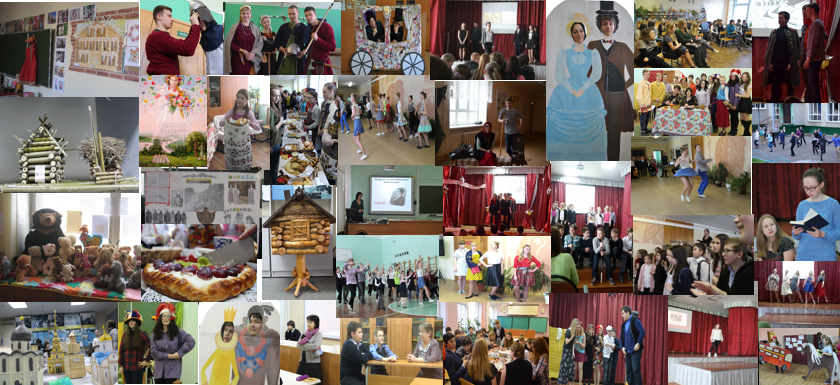                                                             XXI век должен быть веком                                  гуманитарной культуры или                     его не будет совсем.                                                           Д.С.Лихачёв                                                                                Перед школой стоит задача формирования   высококультурной, интеллектуальной, творческой, социально активной личности.   Использование современных интерактивных технологий помогает обеспечить   формирование в ученической  среде более глубокого интереса к историческому и культурному наследию страны и реализации творческих возможностей подрастающего поколения в деятельностной форме, формирующей коммуникативную культуру, позитивный жизненный опыт, активную жизненную позицию. Для нас очень важно сформировать личность, обладающую гуманистически направленным сознанием, коммуникативной культурой и способностями успешного позитивного самоопределения.В нашей школе накоплен достаточно обширный опыт разработки и применения интерактивных технологий (конкурс социальных роликов, театральные проекты, видеопроекты, читки, деловые игры, дискуссии, дебаты, виртуальные экскурсии, интеллектуально-творческие конкурсы, проекты школьной медиагруппы и др.) Среди них особый интерес представляют интерактивные технологии, связанные с методикой погружения в эпоху  русской культуры, науки, истории, литературы.Погружение в эпоху -  это творческий метод освоения национальных   духовных ценностей нашего государства, это особая форма воспитания у детей уважения к историческому и культурному прошлому России. Среди форм деятельности по изучению особенностей того или иного этапа развития нашей страны наиболее ярко представлены литературные гостиные, выставки, тематические игры, конкурсы юных поэтов, конкурсы творческих работ, спектакли, флешмобы, фотопроекты, открытые поэтические и танцевальные площадки, киноплощадки, мастер-классы, перфомансы, реконструкции и т.д.Мы в школе создаём условия для реализации творческих и познавательных способностей школьников в условиях единого образовательного пространства с помощью метода погружения в   эпоху. Задачи мероприятия: интегрировать учебные предметы различных направлений (литературы, истории, МХК, точных наук, русского языка и других), дополнительного образования (кружков и студий по интересам) и внеурочной деятельности; накапливать опыт и развивать различные виды совместной деятельности детей и взрослых; осваивать культурные ценности через погружение в эпоху.Работа проходит в два этапа: Подготовка мероприятия.Предложение и разработка темы распределение тематических блоков между участникамирепетиционный периодсоставление программы мероприятия и т.д.Проведение мероприятие.У нас существует два временных формата проведения мероприятия- погружение в эпоху в течение одного дня или на протяжении нескольких дней (недели). Опробовав обе модели, мы пришли к выводу, что лучше работает второй вариант, т.к. учащиеся, родители, выпускники и учителя имеют возможность посетить как можно больше творческих площадок, а самое главное, поучаствовать в нескольких мероприятиях. Каждый день в школе проходит мероприятие, которое готовить либо определённая параллель, или класс, или творческое объединение для одной возрастной параллели или для всех учащихся и гостей.Отвечает за проект МО учителей русского языка и литературы. К организации и проведению привлекаются учителя истории, музыки, рисования, физкультуры, английского языка, классные руководители, родители и выпускники школы.Тематика проведённых мероприятий:«Погружение в эпоху. Золотой век. 1 половина XIX века» «Погружение в эпоху. Древняя Русь»  «Погружение в эпоху. 1917-1941 гг.» «Погружение в эпоху.1941-1945».«Погружение в эпоху. Оттепель. 60-е.»«Погружение в эпоху. Золотой век. 1 половина XIX века»Мероприятия данного проекта проводились в один день. Каждый класс проходил в своей параллели 3-4 мероприятия по принципу вертушки. Интерактивная постановка «Лицейское братство». Учащиеся 9 класса показали картины жизни и учёбы А.С.Пушкина и его друзей в Царскосельском лицее для 7-8 классов Дискуссия «Женщина 19-21». Учащиеся 9-10 классов обсуждали проблемы эмансипации. На дискуссию приглашались гости – выпускники школы и журналист с регионального ТВ   Открытая танцевальная площадка «Бал» для всей школы. Работала во время большой переменыПоэтическая площадка «Лицейский экзамен». Чтение стихов собственного сочинения 7-10 классыКонкурс «Стилизованная фотография».  Виртуальная выставка в рекреацииКонкурс «Уголок Ярославля. 19 век». Собственные фотоработы – места в г. Ярославле 19 века. Выставка в рекреации школыИнтеллектуальная игра по культуре 19 века для 9-10 классов. Живопись, архитектура, музыкаИнтерактивная игра для 6-8 классов «Народные традиции и быть крестьянства и дворянства 19 века»Интерактивная площадка «Игры 19 века» 5-7 классыТворческая мастерская. Создание коллажей «Мода 19 века» 5-7 классыЛитературная гостиная «Русский романс» для всей школыСалон фотографии. Зал с обманками, где можно было сфотографироваться в костюме господина и барышни 19 векаТворческая мастерская для 5-6 классов. Создание стилизованной поздравительной открытки «Погружение в эпоху. Древняя Русь»  Мероприятия данного проекта проводились в один день.Игра по станциям «Русский фольклор» для 5-х классовТворческая мастерская «Куклу-оберег». Станция для 6-7 классовФильм об истории Ярославля, снятый корреспондентом регионального ТВ. Демонстрация фильма и беседа с автором. Станция для 9-10 классовКвест по истории, подготовленный учителями истории для 8-9 классовОбрядовая поэзия. Инсценировка народных праздников для 5-6 классовТворческая мастерская. Создание коллажа «Русский наряд» для 6-7 классовИнтерактивная игра «Народные промыслы» для 5-6 классовНародные потешки (народные игры).  Игра в лапту и др. для 5-6 классовСпектакль «Сказка про Федота Стрельца». Театральная студия показывала спектакль для 8-11 классов и учителей.Игра по истории или Спорные вопросы истории Древней РусиБогатырские потешки (игры и состязания Древней Руси). Проводили учителя физкультуры для младших классов.Игра «Культура Руси» для 10-11 классовКонкурсы для всей школы:1.	«Древнерусский зодчий» конкурс макетов, проектов древних, сказочных   строений. 2.	«Музей Мишек» Экспонаты собирали учащиеся всей школы3.	Ярмарка. Продажа   сладостей (пирожки, петушки, блины)   4.	Модная площадка. Конкурс «Красны девицы и добры молодцы» (подиум для русских красавиц, фотографии в народном костюме) 5.	Реконструкции (на переменах) Поводили приглашённые ролевики«Погружение в эпоху. 1917-1941 гг.»Мероприятия данного проекта проводились в течение недели.день - Стартовое мероприятие. Театральная студия для всей школы показывала постановку поэмы А.Блока «12»день - Учителя истории готовили дискуссию для 7-8 классов по фильму Эйзенштейна «Броненосец «Потёмкин».день - Для 6 классов провели живой журнал «История пионерской и комсомольской организации»день - Публицистика для детей. Конкурс - детские журналы «Чиж». Участники 4-5 классыдень - Первые пятилетки – живой журнал для 9-10 классов.«Погружение в эпоху.1941-1945».Мероприятия данного проекта проводились в течение недели.1 день – стартовое мероприятие-композиция  «Ярославль в дни войны» 2 день – для 5-х классов десятиклассники показывали композицию «Пионеры-герои» 3 день – для 6-х классов «Дети войны». Шестиклассники  готовили и проводили интерактивное мероприятие с привлечением интервью-воспоминаний о детстве бабушек и дедушек- детей войны.4 день – для 7-х классов проводилось мероприятие «Письма, опалённые войной» ( По письмам отца работника школы)5 день – для 8-х классов  «Музы не молчат» Поэзия поэтов-фронтовиков.6 день – для 9-х классов деловая игра «Тайны Второй мировой войны»7 день – Кинохроника – открытая площадка для всей школы Каждый день на большой перемене работала одна из открытых площадок: «Кино привезли», «Строки, опалённые войной» (поэтическая площадка для среднего звена и младших школьников, на которой ученики читали стихи о войне), «Военный вальс» - флэш-моб (большая перемена 1 дня)Предварительно были созданы коллажи на темы: «У войны не женское лицо», «Города-герои», «Пионеры-герои», «Дети на войне». Была оформлена выставка в клубе «Золотой возраст» для ветеранов.Шестиклассники провели читки для начальной школы. Читали сказку Н.Обнорской «Разорванная фотография» (О вечном огне в Ярославле)  «Погружение в эпоху. Оттепель. 60-е»Мероприятия данного проекта проводились в течение неделиОткрытые киноплощадки «Освоение космоса», «Песни 60-х», «Поэты-шестидесятники», «Кинематограф 60-х» для всей школыОткрытая танцевальная площадка «Буги-вуги» и мастер-класс по буги-вуги для всех желающихОткрытая площадка – подиум «Мода 60-х» 8-9 классыПоэтические вечера в Политехническом для 8-11 классыЖивой журнал «Развитие науки в 60-е» 6-7 классыМультипликация 60-х для 4-5 классовОткрытая площадка «Киножурнал «Хочу всё знать»Фестиваль инсценированной песни «Песни из кинофильмов» для всей школыКонкурс «А ну-ка, парни» для старшеклассниковВыступление школьной команды КВН «Продлёнка»  Проведение таких проектов стало традицией, особой страницей культурной жизни нашей школы. Бесспорно, это укрепляет связь поколений и способствует воспитанию нового поколения   духовной элиты нашего обществ. 